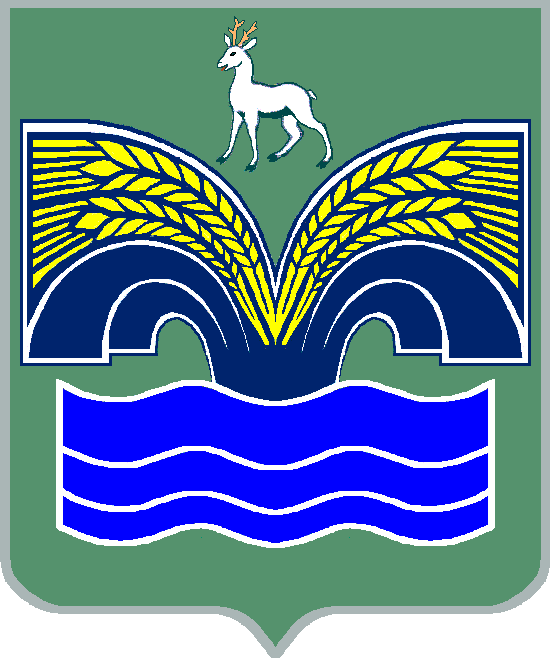 СОБРАНИЕ ПРЕДСТАВИТЕЛЕЙСЕЛЬСКОГО ПОСЕЛЕНИЯ КОММУНАРСКИЙ МУНИЦИПАЛЬНОГО РАЙОНА КРАСНОЯРСКИЙСАМАРСКОЙ ОБЛАСТИТРЕТЬЕГО СОЗЫВАРЕШЕНИЕот 24 декабря 2018 года № 59О внесении изменений и дополнений в решение Собрания представителей сельского поселения  Коммунарский муниципального района Красноярский Самарской области от 20.12.2017 № 54 « О бюджете сельского поселения Коммунарский  муниципального района Красноярский Самарской области на 2018 год» ( с изменениями от 14.02.2018 г.  № 8, от 05.03.2018 г.  № 9, от 06.03.2018 г. № 10, от 15.03.2018 г.  № 11, от 03.04.2018г. № 13, от 19.04.2018г. № 20, от 10.05.2018г. № 22, от 16.05.2018г. № 25, от 18.06.2018г. № 30, № 32 от 21.06.2018г., № 36 от 26.07.2018г., № 38 от 27.08.2018г., № 39 от 19.09.2018г., № 40 от 25.09.2018г.,№ 45 от 06.11.2018г., № 55 от 28.11.2018г., № 56 от 05.12.2018г., № 57 от 18.12.2018г., № 58 от 19.12.2018г.)      Заслушав информацию ведущего специалиста по бюджету администрации сельского поселения Коммунарский муниципального района Красноярский Самарской области Востриковой Е.А. о необходимости внесения изменений в решение Собрания представителей сельского поселения Коммунарский муниципального района Красноярский Самарской области от 20.12.2017 № 54 «О бюджете сельского поселения Коммунарский муниципального района Красноярский Самарской области на 2018 год » (с изменениями от 14.02.2018 № 8, от 05.03.2018 № 9, от 06.03.2018 № 10, от 15.03.2018 № 11, от 03.04.2018г. № 13, от 19.04.2018г. № 20, от 10.05.2018г. № 22, от 16.05.2018г. № 25, от 18.06.2018г. № 30, от 21.06.2018г. № 32, от 26.07.2018г. № 36, от 27.08.2018г. № 38, от 19.09.2018г. № 39, от 25.09.2018г. № 40, от 06.11.2018 № 45, от 28.11.2018г. № 55, от 05.12.2018г. № 56, от 18.12.2018г. № 57, от 19.12.2018г. № 58) Собрание представителей сельского поселения Коммунарский муниципального района Красноярский Самарской областиРЕШИЛО:Внести в решение Собрания представителей сельского поселения Коммунарский муниципального района Красноярский Самарской области от 20.12.2017 года № 54 «О бюджете сельского поселения Коммунарский муниципального района Красноярский Самарской области на 2018год » (с изменениями от 14.02.2018 г. № 8, от 05.03.2018 г. № 9, от 06.03.2018 г. № 10, от 15.03.2018г. № 11, от 03.04.2018г. № 13, от 19.04.2018г. № 20, от 10.05.2018г.  № 22, от 16.05.2018г.  № 25, от 18.06.2018г. № 30, от 21.06.2018г. № 32, от 26.07.2018г. № 36, от 27.08.2018г. № 38, от 19.09.2018г. № 39, от 25.09.2018г. № 40, от 06.11.2018г. № 45, от 28.11.2018г. № 55, от 05.12.2018г. № 56, от 18.12.2018г. № 57, от 19.12.2018г. № 58 ) следующие изменения:1.  Приложение № 4 «Ведомственная структура расходов  бюджета поселения на 2018 год» изложить  в редакции согласно приложению №1 к настоящему решению.2.  Приложение № 5 «Распределение бюджетных ассигнований по разделам, подразделам, целевым статьям (муниципальным программам и не программным направлениям деятельности), группам и подгруппам видов расходов классификации расходов бюджета поселения на 2018 год» изложить в редакции согласно приложению № 2 к настоящему решению.3.  Опубликовать настоящее решение в газете «Красноярский вестник».4.  Настоящее решение вступает в силу со дня его официального опубликования.   	                                                                                              Председатель Собрания представителей сельского поселения Коммунарский муниципального района КрасноярскийСамарской области                                                                   О. В. ШалимоваГлава сельского поселения Коммунарский					            муниципального района КрасноярскийСамарской области                                                                       В.С. Волгушев                                                                                           ПРИЛОЖЕНИЕ №1к решению Собрания представителейсельского поселения Коммунарский муниципального района КрасноярскийСамарской областиот 24 декабря 2018 года № 59                                                                                           «ПРИЛОЖЕНИЕ №4к решению Собрания представителейсельского поселения Коммунарский муниципального района КрасноярскийСамарской областиот 20 декабря 2017 года № 57Ведомственная структура расходов  бюджета поселения на 2018 год»ПРИЛОЖЕНИЕ №2             к решению Собрания представителейсельского поселения Коммунарский муниципального района Красноярский Самарской областиот 24 декабря 2018 года № 59«ПРИЛОЖЕНИЕ № 5            к решению Собрания представителейсельского поселения Коммунарский муниципального района Красноярский Самарской областиот 20 декабря 2017 года №54 Распределение бюджетных ассигнований по разделам, подразделам, целевым статьям (муниципальным программам и непрограммным направлениям деятельности), группам и подгруппам видов расходов классификации расходов бюджета поселения на 2018 год »КодНаименование главного распорядителя средств бюджета поселенияРазделПодразделЦелевая статья расходовВид расходовСумма(тыс.руб.)363Администрация сельского поселения Коммунарский муниципального района Красноярский Самарской области363Общегосударственные вопросы01003 573,3363Функционирование высшего должностного лица субъекта Российской  Федерации и муниципального образования0102560,6363Непрограммные направления расходов бюджета поселения01029800000000560,6363Расходы на выплаты персоналу государственных (муниципальных) органов01029800000000120560,6363Функционирование Правительства Российской Федерации, высших исполнительных органов государственной власти субъектов Российской Федерации, местных администраций01042 579,4363Непрограммные направления расходов бюджета поселения 010498000000002 579,4363Расходы на выплаты персоналу государственных (муниципальных) органов010498000000001201 639,3363Иные закупки товаров, работ и услуг для обеспечения государственных (муниципальных) нужд01049800000000240884,5363Иные межбюджетные трансферты0104980000000054044,5363Уплата налогов, сборов и иных платежей0104980000000085011,1363Обеспечение деятельности финансовых, налоговых и таможенных органов и органов финансового (финансово-бюджетного) надзора010648,5363Непрограммные направления расходов бюджета поселения0106980000000048,5363Иные межбюджетные трансферты0106980000000054048,5363Обеспечение проведения выборов и референдумов0107258,7363Непрограммные направления расходов бюджета поселения01079800000000258,7363Специальные расходы01079800000000880258,7363Другие общегосударственные вопросы0113126,1363Непрограммные направления расходов бюджета поселения01139800000000126,1363Иные межбюджетные трансферты01139800000000540126,1363Национальная оборона020083,2363Мобилизационная и вневойсковая подготовка020383,2363Непрограммные направления расходов бюджета поселения0203980000000083,2363Расходы на выплаты персоналу государственных (муниципальных) органов0203980000000012082,3363Иные закупки товаров, работ и услуг для обеспечения государственных (муниципальных) нужд020398000000002400,9363Национальная безопасность и правоохранительная деятельность 0300553,7363Обеспечение пожарной безопасности0310553,7363Непрограммные направления расходов бюджета поселения03109800000000553,7363Субсидии юридическим лицам (кроме некоммерческих организаций), индивидуальным предпринимателям, физическим лицам03109800000000810553,7363Национальная экономика04001 605,1363Сельское хозяйство и рыболовство040522,5363Непрограммные направления расходов бюджета поселения0405980000000022,5363Субсидии юридическим лицам (кроме некоммерческих организаций), индивидуальным предпринимателям, физическим лицам0405980000000081022,5363Дорожное хозяйство (дорожные фонды)04091 577,6363Непрограммные направления расходов бюджета поселения040998000000001 577,6363Иные закупки товаров, работ и услуг для обеспечения государственных (муниципальных) нужд040998000000002401 576,3363Уплата налогов, сборов и иных платежей040998000000008501,3363Другие вопросы в области национальной экономике04125,0363Муниципальная программа «Развитие малого и среднего предпринимательства на территории сельского поселения Коммунарский муниципального района красноярский самарской области»041201000000005,0363Иные закупки товаров, работ и услуг для обеспечения государственных (муниципальных) нужд041201000000002405,0363Жилищно-коммунальное хозяйство05002 429,3363Жилищное хозяйство050192,8363Непрограммные направления расходов бюджета поселения0501980000000092,8363Уплата налогов, сборов и иных платежей0501980000000085092,8363Благоустройство05032 336,5363Непрограммные направления расходов бюджета поселения050398000000002 336,5363Иные закупки товаров, работ и услуг для обеспечения государственных (муниципальных) нужд050398000000002402 327,8363Исполнение судебных актов050398000000008305,4363Уплата иных платежей050398000000008503,3363Охрана окружающей среды060010,0363Другие вопросы в области охраны окружающей среды060510,0363Непрограммные направления расходов бюджета поселения0605980000000010,0363Иные межбюджетные трансферты0605980000000054010,0363Образование07009,5363Молодежная политика и образование детей07079,5363Непрограммные направления расходов бюджета поселения07079800000000363Иные закупки товаров, работ и услуг для обеспечения государственных (муниципальных) нужд070798000000002409,5363Культура, кинематография 08003 146,3363Культура08013 146,3363Непрограммные направления расходов бюджета поселения080198000000003 146,3363Иные закупки товаров, работ и услуг для обеспечения государственных  (муниципальных) нужд080198000000002406,8363Иные межбюджетные трансферты080198000000005403 068,60363Уплата налогов, сборов и иных платежей0801980000000085070,9363Социальная политика1000132,2363Пенсионное обеспечение 100113,5363Непрограммные направления расходов бюджета поселения1001980000000013,5363Публичные нормативные социальные выплаты гражданам1001980000000031013,5363Охрана семьи и детства 1004118,7363Непрограммные направления расходов бюджета поселения10049800000000118,7363Иные закупки товаров, работ и услуг для обеспечения государственных  (муниципальных) нужд10049800000000240118,7363Физическая культура и спорт110032,9363Массовый спорт110232,9363Непрограммные направления расходов бюджета поселения1102980000000032,9363Иные закупки товаров, работ и услуг для обеспечения государственных  (муниципальных) нужд1102980000000024032,9363Средства массовой информации120027,8363Периодическая печать и издательства120227,8363Непрограммные направления расходов бюджета поселения1202980000000027,8363Иные межбюджетные трансферты1202980000000054027,8363Итого: 11 603,3Наименование главного распорядителя средств бюджета поселенияРазделПодразделЦелевая статья расходовВид расходовСумма(тыс.руб.)Администрация сельского поселения Коммунарский муниципального района Красноярский Самарской областиОбщегосударственные вопросы01003 573,3Функционирование высшего должностного лица субъекта Российской  Федерации и муниципального образования0102560,6Непрограммные направления расходов бюджета поселения01029800000000560,6Расходы на выплаты персоналу государственных (муниципальных) органов01029800000000120560,6Функционирование Правительства Российской Федерации, высших исполнительных органов государственной власти субъектов Российской Федерации, местных администраций01042 579,4Непрограммные направления расходов бюджета поселения 010498000000002 579,4Расходы на выплаты персоналу государственных (муниципальных) органов010498000000001201 639,3Иные закупки товаров, работ и услуг для обеспечения государственных (муниципальных) нужд01049800000000240884,5Иные межбюджетные трансферты0104980000000054044,5Уплата налогов, сборов и иных платежей0104980000000085011,1Обеспечение деятельности финансовых, налоговых и таможенных органов и органов финансового (финансово-бюджетного) надзора010648,5Непрограммные направления расходов бюджета поселения0106980000000048,5Иные межбюджетные трансферты0106980000000054048,5Обеспечение проведения выборов и референдумов0107258,7Непрограммные направления расходов бюджета поселения01079800000000258,7Специальные расходы01079800000000880258,7Другие общегосударственные вопросы0113126,1Непрограммные направления расходов бюджета поселения01139800000000126,1Иные межбюджетные трансферты01139800000000540126,1Национальная оборона020083,2Мобилизационная и вневойсковая подготовка020383,2Непрограммные направления расходов бюджета поселения0203980000000083,2Расходы на выплаты персоналу государственных (муниципальных) органов0203980000000012082,3Иные закупки товаров, работ и услуг для обеспечения государственных (муниципальных) нужд020398000000002400,9Национальная безопасность и правоохранительная деятельность 0300553,7Обеспечение пожарной безопасности0310553,7Непрограммные направления расходов бюджета поселения03109800000000553,7Субсидии юридическим лицам (кроме некоммерческих организаций), индивидуальным предпринимателям, физическим лицам03109800000000810553,7Национальная экономика04001 605,1Сельское хозяйство и рыболовство040522,5Непрограммные направления расходов бюджета поселения0405980000000022,5Субсидии юридическим лицам (кроме некоммерческих организаций), индивидуальным предпринимателям, физическим лицам0405980000000081022,5Дорожное хозяйство (дорожные фонды)04091 577,6Непрограммные направления расходов бюджета поселения040998000000001 577,6Иные закупки товаров, работ и услуг для обеспечения государственных (муниципальных) нужд040998000000002401 576,3Уплата налогов, сборов и иных платежей040998000000008501,3Другие вопросы в области национальной экономике04125,0Муниципальная программа «Развитие малого и среднего предпринимательства на территории сельского поселения Коммунарский муниципального района красноярский самарской области»041201000000005,0Иные закупки товаров, работ и услуг для обеспечения государственных (муниципальных) нужд041201000000002405,0Жилищно-коммунальное хозяйство05002 429,3Жилищное хозяйство050192,8Непрограммные направления расходов бюджета поселения0501980000000092,8Уплата налогов, сборов и иных платежей0501980000000085092,8Благоустройство05032 336,5Непрограммные направления расходов бюджета поселения050398000000002 336,5Иные закупки товаров, работ и услуг для обеспечения государственных (муниципальных) нужд050398000000002402 327,8Исполнение судебных актов050398000000008305,4Уплата иных платежей050398000000008503,3Охрана окружающей среды060010,0Другие вопросы в области охраны окружающей среды060510,0Непрограммные направления расходов бюджета поселения0605980000000010,0Иные межбюджетные трансферты0605980000000054010,0Образование07009,5Молодежная политика и образование детей07079,5Непрограммные направления расходов бюджета поселения07079800000000Иные закупки товаров, работ и услуг для обеспечения государственных (муниципальных) нужд070798000000002409,5Культура, кинематография 08003 146,3Культура08013 146,3Непрограммные направления расходов бюджета поселения080198000000003 146,3Иные закупки товаров, работ и услуг для обеспечения государственных  (муниципальных) нужд080198000000002406,8Иные межбюджетные трансферты080198000000005403 068,60Уплата налогов, сборов и иных платежей0801980000000085070,9Социальная политика1000132,2Пенсионное обеспечение 100113,5Непрограммные направления расходов бюджета поселения1001980000000013,5Публичные нормативные социальные выплаты гражданам1001980000000031013,5Охрана семьи и детства 1004118,7Непрограммные направления расходов бюджета поселения10049800000000118,7Иные закупки товаров, работ и услуг для обеспечения государственных  (муниципальных) нужд10049800000000240118,7Физическая культура и спорт110032,9Массовый спорт110232,9Непрограммные направления расходов бюджета поселения1102980000000032,9Иные закупки товаров, работ и услуг для обеспечения государственных  (муниципальных) нужд1102980000000024032,9Средства массовой информации120027,8Периодическая печать и издательства120227,8Непрограммные направления расходов бюджета поселения1202980000000027,8Иные межбюджетные трансферты1202980000000054027,8Итого: 11 603,3